Development Committee Update 2021/22Thursday, April 7, 2022Recent Development additions:$1545 raised from IF craft - over $1000 Spirit WearOver $700 raised from Garden Day (proceeds)Book Fair deliveries completed; raised $981.43 (awaiting delivery of check)Looking to do one more “Why We Give” with the Sick Family (Michael and Janaee, son Miles) in MayNLI/Outdoor DesignMet with alternate to NLI yesterday (Bieber Landscape) to  get a different quote Brad spent 7 years with NLI and his initial approach (Master design, input and education from the stakeholders, etc.) is on par with their approachHe admitted that what we would get from NLI is their deep understanding and breadth of knowledge and expertise of Montessori - although he does have experience in Montessori outdoor environments, particularly individual classroom gardens or spaces like a Children’s House playground.  We would not have to pay the overhead through him that NLI has with NCSU (costs passed along to us)He suggested we could approach this project one of two ways:He does the whole Master Design and facilitates the implementationNLI does the Master Design and he facilitates the implementationHe’s fine with either one - and he’s done both (another one could be someone else does the master design too)Upcoming EventsIce Cream at 1:30pm for 4/18 PD DayMatt Oberst Scholarship Deadline - 4/22 (I need to send out a reminder to Alumni)Spring Movie Night on Friday 4/22 - EncantoYoga for PD on Tuesday, 5/3Tuesday, March 8, 2022Development BucketsNatural Leaning Design Initiative to enhance our outdoor learning environments -Q&A held last weekCost for phase 1 is around $30k (need updated figures based on NCSU salary increases); estimated EOY Development expenses run approx $15k (buses, International Festival, Matt Oberst, Teacher Appreciation, etc.). PFSA Events upcoming - Garden Day, International Festival, on-going Teacher Appreciation, Movie Night, GraduationAlumni Day was cancelled; however we did an outreach to 2018 graduates on the $500 Matt Oberst scholarship.  Deadline for submission is April 22.Grandparent/Stewards email with Newsletter #2 and soft appeal for donations.Thursday, February 10, 2022Development BucketsPurchased blinds for MS; additional Spirit Wear purchaseWill be supporting the buses for Music to Carowinds, and EL community building day trip (in light of BJP)Natural Leaning Design Initiative to enhance our outdoor learning environments -Grounds Committee approved by LHU BoardInitial proposal received and reviewed by Josie/Stephanie/Robert - decision needed on how we should proceedPFSA Virtual Book Fair happening nowPopulating the level libraries as well as donations to The Carying PlaceQuail Ridge to give Sterling 21% of proceeds that will go to Annual FundFeedback has been very positive, especially with the diverse choices in the Wish Lists - goes well with our newsletter themeNext Quarterly Newsletter planned for Next weekTopics include how holidays/varied cultures are celebrated at SterlingDEI section to highlight the work being done in that committee as wellThursday, January 13, 2021Development Buckets - That being said, we are in pretty good shape with regards to our current Development fund/buckets:Natural Leaning Design Initiative (through NC State) to enhance our outdoor learning environments -Waiting on the scope of work to present to the BoardDecision to create a separate Grounds Improvement committeeNext Quarterly Newsletter planned for February 18, 2022Topics include how holidays/varied cultures are celebrated at SterlingDEI section to highlight the work being done in that committee as wellThursday, December 9, 2021#GivingTuesday updateIncluded a Why I Give by the Hicks familyOverall total of $3045 brought in (so far); $840 of that from the grandparent reach, with copy of newsletter and appeal for donations; used Mailchimp (outside of ParentSquare, and 2 people unsubscribed).Out of 100 Grandparent emails, only received 8 donations (so far - checks could be in-coming?).Development Buckets - That being said, we are in pretty good shape with regards to our current Development fund/buckets:Natural Leaning Design Initiative (through NC State) to enhance our outdoor learning environments -Met with Robin Moore and Mary Archer last week. They toured campus and spoke in depth with Josie, Todd and I.Sterling has a long history with the organization, including a full design plan completed in 2000.  There was a small resurgence of discussion in 2007 (before the sports court and MS were built).To redo the Master Design plan would require a substantial investment - Josie to discuss in FinanceWe also need to discuss with governance about forming a new committeeHowever, a capital project like this would be a good Development fund goal and community (including corporate) engagement.Next Quarterly Newsletter planned for February 18, 2022Topics include how holidays/varied cultures are celebrated at SterlingDEI section to highlight the work being done in that committee as wellTuesday, November 9, 2021Quarterly Newsletter - Completed and released last week with good feedback.  Next newsletter (Feb/March) will talk about celebrating holidays and cultures in the Montessori classroomNew “Why I Give” established with the Hicks family - waiting for their info.  Will release with the Giving Tuesday pushGiving Tuesday is Tuesday, November 30th.  Plan on ParentSquare push and a separate Grandparents/ Friends push through MailChimp.Classroom Challenge?  Class winners receive pizza/popsicle lunch - may not want to do this until the Spring, as we did do this for Charleston Wrap.Grandparent Challenge - $2500 for the 25th anniversary?Could track on the websiteDevelopment FundsDeposited Charleston Wrap fundraiser $8,264.50 for Sterling2021/22 Annual Fund collected to date: $6,245ESSER III Funds updatePurchasing smaller items (tables, shade sails, soccer goals)Working with Todd on estimates for larger projects, including designDid hear back from the Natural Learning Initiative at NCSU - they know we are in the queue to discuss collaboration.Whole Kids Garden Grant - working with Tom K. over the year to collect process information and pictures of our MS GardenReporting back to the Heritage Foundation for the grant we won for the Orienteering compasses.  This includes receipts and pictures.Looking into grant for BJP buses again for the Spring.​​Thursday, October 14, 2021·   	ESSER III Funds updateo   Met with Team Reps on 10/5 and gathered their requests for each levels. Many requests we already have funds for (i.e. small soccer goals in the CH playground, tables and shade sails for LE, UE, MS and Field area)Working with Todd on getting estimates for larger projects, so we specifics for fundraisingContacted the Natural Learning Initiative at North Carolina State University - https://naturalearning.org/programs-projects/ to partner in design of our outdoor spaces.  They have worked with other Montessori schoolsStarting a prospectus on the outdoor environment education·   	Quarterly newslettero   Aiming for November 5th release dateo   This can be used as an extended learning tool for families, as well as for marketing·   	Charleston Wrap fundraiser raised $8,264.50 for Sterling – awaiting check deliver which should come in November.  It’s still open through December 3rd, so that number may go up.  Very simple and easy according to our Fundraising Chair.Need to have 100% Board participation - only ⅓ of directors have contributed.  Again, this makes for a compelling argument. Grandparents and Sponsor campaign “Growing into our Future”??  Working on a MailChimp campaign to connect to our grandparent data pulled.Development FundsDevelopment Account - currently at $21,862.24 ($16,424.12 was “rollover” from previous year)21/22 Annual Fund collections (since July 1) - $4,893.44Thursday, September 9, 2021ESSER III funds (~$197k) to be used for outdoor environments - leading drive for Development focusParent Survey of needs/wants - Review what was asked previously from familiesTeam Rep questions (to poll classes/levels for outdoor needs) - Josie met with them on Tuesday, Sept 7 What type of outdoor improvement would you like to have near your classroom?How would this improvement be incorporated into Montessori education for your students?What feature would you like added to Sterling in any outdoor environment?How can you imagine this feature/improvement enhancing the student’s Montessori experience?LE/UE/MS Student requests - present at Student Council and have them follow up.  Assigned to Justin/Carrie to discuss at the first meeting (Oct 1)From the above feedback, we can create a story about our goals for 2021/22.  This can then be taken to businesses - creating a “Package” with the plan for this year, and the Annual Report from last year Charleston Wrap virtual fundraiser to run the next two weeks.  Information has been distributed to classrooms with the class goals.  Jenn Jewett is charingMeeting with Morrisville Chamber of Commerce - in person - on Tuesday, September 14th for Meet & Coffee (first in-person in a long time)Need to have 100% Board participation - only ⅓ of directors have contributed.  Again, this makes for a compelling argument.  The same would be true for Administration, at the very least.Grandparents and Sponsor campaign “Growing into our Future”??  In addition to our compelling story - would love involvement in generating ideas to hook grandparentsHave pulled information from Infosnap - need to import it into Little Green LightWorth doing a digital and snail mail campaign/postcards?Reminder of our Development Buckets and current totalsDevelopment Account - currently at $17,734.55 ($16,424.12 was “rollover” from previous year)21/22 Annual Fund collections (since July 1) - $3,491.96All money out to date has been for PFSA - Spirit Wear, Movie Night licenses, Yearbook (2020/21) and we paid for $350 for the compasses for PE with the grant we won last year.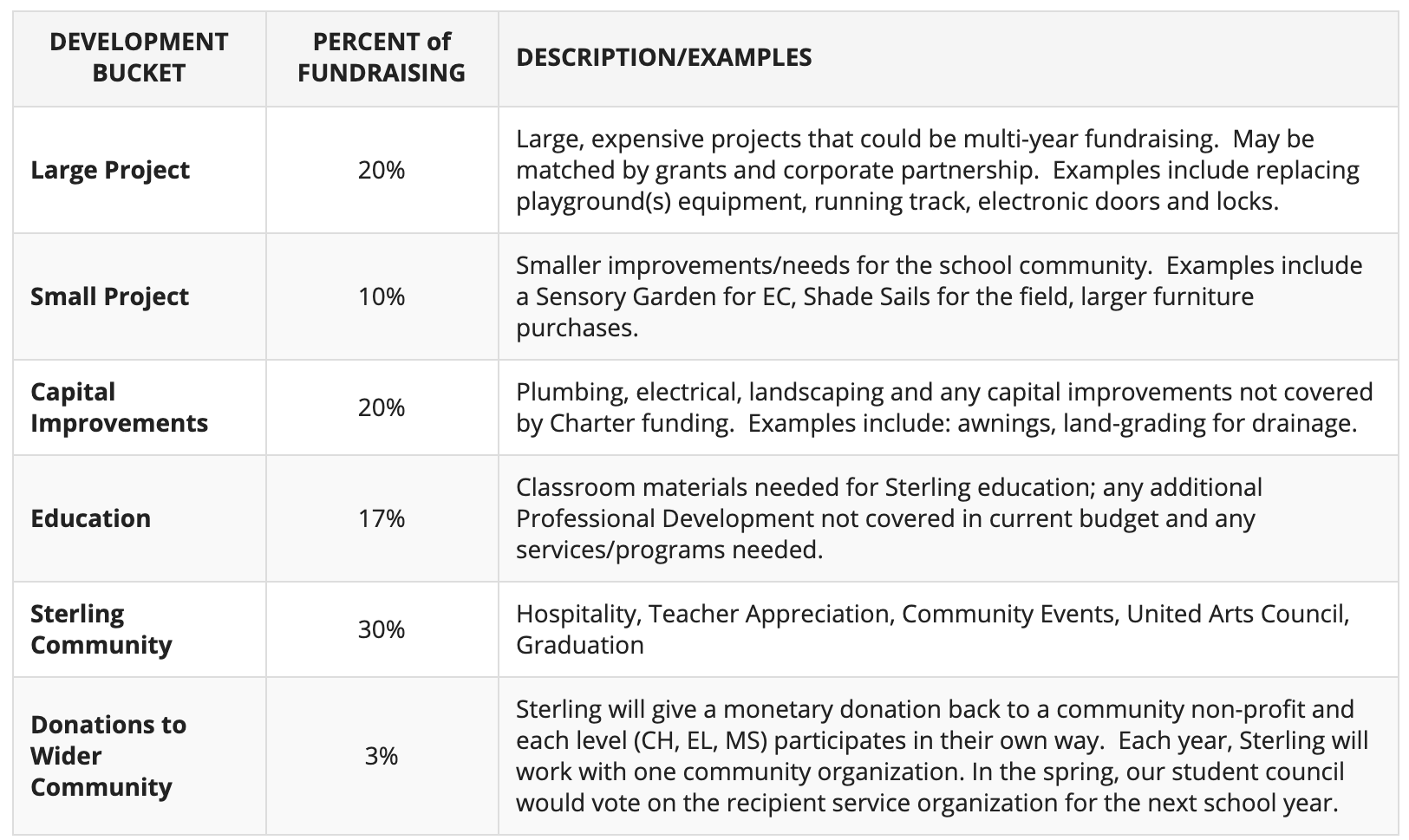 Annual Fund 2021/22 Calendar/TimelineGrants for transportationUpdated 4/6/22$ 16,424.12 Rolled Over Amount from 2020/21$ 41,036 Amount Raised in 2021/22 School YearFundraising "Buckets"Est % of Dev Budget$ 57,460 '21/22 Actual Amt. Spent'21/22 Actual %Amount Remaining Spending Description Large Project20%$ 11,492 0%$ 11,492 Small Project10%$ 5,746 $ 5,283 31%$ 463 Based of MS Garden $3000 grant ($2935.10); MS Blinds ($2347.90) Capital Improvements20%$ 11,492 0%$ 11,492 Education17%$ 9,768 $ 9,559 17%$ 209 Bus to Carowinds & Chestnut Ridge Community Goodwill/Sterling Community30%$ 17,238 $ 8,995 16%$ 8,243 Sterling Spirit Wear, Garden Day, Teacher Appreciation; International Festival Expenses to date Donations to external non-profit3%$ 1,724 0%$ 1,724 Totals100%$ 57,460 $ 23,837 $ 33,623 Updated 3/3/22$ 16,424.12Rolled Over Amount from 2020/21$ 35,336Amount Raised in 2021/22 School YearFundraising "Buckets"Est % of Dev Budget$ 51,760'21/22 Actual Amt. Spent'21/22 Actual %Amount RemainingSpending DescriptionLarge Project20%$ 10,3520%$ 10,352Small Project10%$ 5,176$ 5,28334%$ (107)Based of MS Garden $3000 grant ($2935.10); MS Blinds ($2347.90)Capital Improvements20%$ 10,3520%$ 10,352Education17%$ 8,7990%$ 8,799Community Goodwill/Sterling Community30%$ 15,528$ 5,74311%$ 9,785Sterling Spirit Wear, Garden Day, Teacher Appreciation Expenses to dateDonations to external non-profit3%$ 1,5530%$ 1,553Totals100%$ 51,760$ 11,027$ 40,734Updated 2/10/22$ 16,424.12Rolled Over Amount from 2020/21Fundraising "Buckets"Est % of Dev Budget$ 50,715'21/22 Actual Amt. Spent'21/22 Actual %Amount RemainingSpending DescriptionLarge Project20%$ 10,1430%$ 10,143Small Project10%$ 5,071$ 4,54830%$ 524Based of MS Garden $3000 grant; MS BlindsCapital Improvements20%$ 10,1430%$ 10,143Education17%$ 8,6210%$ 8,621Community Goodwill/Sterling Community30%$ 15,214$ 5,74311%$ 9,471Sterling Spirit Wear, Garden Day, Teacher Appreciation Expenses to dateDonations to external non-profit3%$ 1,5210%$ 1,521Totals100%$ 50,715$ 10,291$ 40,424Fundraising "Buckets"Est % of Dev Budget$ 41,109'21/22 Actual Amt. Spent'21/22 Actual %Amount RemainingSpending Description1Large Project20%$ 8,2220%$ 8,2222Small Project10%$ 4,111$ 2,05417%$ 2,057Based of MS Garden $3000 grant;3Capital Improvements20%$ 8,2220%$ 8,2224Education17%$ 6,9890%$ 6,9895Community Goodwill/Sterling Community30%$ 12,333$ 4,77512%$ 7,558Sterling Spirit Wear, Garden Day, Teacher Appreciation Expenses to date6Donations to external non-profit3%$ 1,2330%$ 1,233Totals100%$ 41,109$ 6,829$ 34,280Fundraising "Buckets"Est % of Dev Budget$ 34,829'21/22 Actual Amt. Spent'21/22 Actual %Amount RemainingSpending Description1Large Project20%$ 6,9660%$ 6,9662Small Project10%$ 3,483$ 2,05420%$ 1,429Based of MS Garden $3000 grant;3Capital Improvements20%$ 6,9660%$ 6,9664Education17%$ 5,9210%$ 5,9215Community Goodwill/ Sterling Community30%$ 10,449$ 4,77514%$ 5,674Sterling Spirit Wear, Garden Day, Teacher Appreciation Expenses to date6Donations to external non-profit3%$ 1,0450%$ 1,045Totals100%$ 34,829$ 6,829$ 27,999Updated 11/3/21$ 16,424.12Rolled Over Amount from 2020/21Fundraising "Buckets"Est % of Dev Budget$ 31,828'21/22 Actual Amt. Spent'21/22 Actual %Amount RemainingSpending DescriptionGeneral Description1Large Project20%$ 6,3660%$ 6,3662Small Project10%$ 3,183$ 2,05422%$ 1,129Based of MS Garden $3000 grant;3Capital Improvements20%$ 6,3660%$ 6,3664Education17%$ 5,4110%$ 5,4115Community Goodwill/Sterling Community30%$ 9,548$ 4,70115%$ 4,848Sterling Spirit Wear, Garden Day, Teacher Appreciation Expenses to date(PFSA Funds)6Donations to external non-profit3%$ 9550%$ 955Totals100%$ 31,828$ 6,755$ 25,073